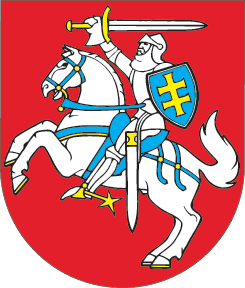 LIETUVOS RESPUBLIKOSĮSTATYMASDĖL PROTOKOLO, KURIUO IŠ DALIES KEIČIAMA KONVENCIJA DĖL ASMENŲ APSAUGOS RYŠIUM SU ASMENS DUOMENŲ AUTOMATIZUOTU TVARKYMU, RATIFIKAVIMO2019 m. lapkričio 7 d. Nr. XIII-2499Vilnius1 straipsnis. Protokolo ratifikavimasLietuvos Respublikos Seimas, vadovaudamasis Lietuvos Respublikos Konstitucijos 67 straipsnio 16 punktu, 138 straipsnio pirmosios dalies 6 punktu ir atsižvelgdamas į Lietuvos Respublikos Prezidento 2019 m. rugpjūčio 23 d. dekretą Nr. 1K-54, ratifikuoja su pareiškimais 2018 m. spalio 10 d. Strasbūre priimtą Protokolą, kuriuo iš dalies keičiama Konvencija dėl asmenų apsaugos ryšium su asmens duomenų automatizuotu tvarkymu (toliau – Protokolas).2 straipsnis. Lietuvos Respublikos pareiškimai1. Lietuvos Respublikos Seimas, vadovaudamasis Protokolo 21 straipsniu, pareiškia, kad priežiūros institucija skiriama Valstybinė duomenų apsaugos inspekcija, o kai asmens duomenys tvarkomi žurnalistikos tikslais ir akademinės, meninės ar literatūrinės saviraiškos tikslais, – žurnalistų etikos inspektorius. 2. Lietuvos Respublikos Seimas, vadovaudamasis Protokolo 37 straipsnio 3 dalimi, pareiškia, kad Lietuvos Respublika laikinai taikys Protokolą iki jo įsigaliojimo. Skelbiu šį Lietuvos Respublikos Seimo priimtą įstatymą.Respublikos Prezidentas	Gitanas Nausėda